Тема «День космонавтики» (2-я неделя)Задание 1. Родителям рекомендуется: — объяснить ребенку, почему празднуют День космонавтики, что это за праздник; — рассмотреть картинки и иллюстрации в книгах с изображением космоса, космонавтов и космической техники; — рассказать ребенку о первом космонавте — Ю.Гагарине.Задание 2. Выучить стихотворение.В небо ракета стрелою взлетела,В ней космонавт сидит сильный и смелый.Задание 3. Отгадать загадку.Крыльев нет, но эта птица полетит и прилунится. (Ракета)Выложить фигурку из спичек по образцу.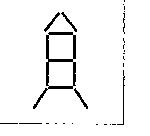 Задание 4. Объяснить ребенку значение слов: взлет, посадка, старт, приземление, скафандр, шлем.Задание 5. Подобрать родственные слова к слову космос (космический, космонавт).Задание 6. Составить предложение из слов. Ракета, космос, лететь, в.Задание 7. Дидактическая игра «Подбери признак»: космонавт (какой?) — ....Задание 8. Дидактическая игра «Подскажи словечко».Понеслись к другой планете Космонавты на ... (ракете).Задание 9. Нарисовать картину на тему «Космос».Задание 10. Вырезать и вклеить в альбом картинки с изображением космической техники и космонавтов.